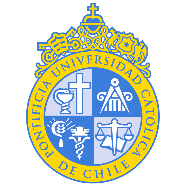 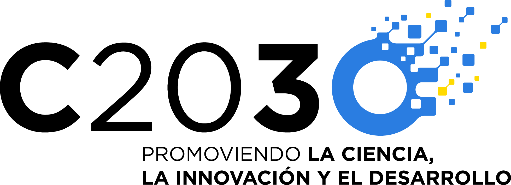 PROGRAMA GLOBAL UC -CIENCIA 2030PRIMERA VERSIÓN VICERRECTORÍA DE INVESTIGACIÓN DIRECCIÓN DE TRANSFERENCIA Y DESARROLLO                                    CIENCIA 2030A) DESCRIPCIÓN DEL PROGRAMA El Programa Global UC, es un programa presencial de la Dirección de Transferencia y Desarrollo (DTD) que busca validar tecnológica y comercialmente resultados de investigación aplicada en mercados globales, generando capacidades en trasferencia tecnológica y emprendimiento en los equipos de investigación. Para generar estas capacidades, el programa contempla capacitaciones, trabajo práctico en torno a sus resultados de investigación y una estadía en Boston, EE. UU, con el objetivo que los equipos fortalezcan sus capacidades y validen sus resultados tecnológica y comercialmente. Esta convocatoria particular, está dirigida a la validación de resultados de investigación, de académicos(as) de las facultades pertenecientes a Ciencia 2030.El programa consta de cuatro etapas: I. Primera Etapa: Formación en Chile BootCamp: Inmersión en mercados globales. Se realizará entre el 26 mayo y el 23 de junio de 2023 mediante 4 sesiones a realizarse los días viernes por la tarde. Los contenidos a abordar serán los siguientes: 26/5 Mapeo de actores clave y propuesta de valor9/6 Modelo de negocios 1era parte16/6 Modelo de negocios 2da parte23/6 Preparación y presentación de PITCHII. Segunda Etapa: Preparación del viaje. Durante esta etapa los equipos seleccionados tendrán sesiones de trabajo con el equipo de la Dirección de Transferencia y Desarrollo, Ciencia 2030 y un consultor experto (en inglés), para profundizar los temas trabajados en la etapa I, además de una sesión para revisar en profundidad la estrategia de Propiedad Intelectual a partir de los hallazgos que surjan de los aspectos estratégicos y comerciales abordados durante la etapa 1 (Bootcamp). Adicionalmente, durante este período se identificarán y contactarán a actores relevantes para su tecnología en el ecosistema de Boston con miras a preparar la agenda de trabajo durante el viaje, junto con perfeccionar el PITCH de presentación. Esta etapa concluye con un plan de trabajo que incluye una agenda preliminar de reuniones en Boston para validar la tecnología y ver posibles oportunidades de colaboración. III. Tercera Etapa: Validación Técnica y Comercial, pasantía en Boston, EE.UU. Dos integrantes del equipo viajarán por 1 semana (24-30 de septiembre de 2023) a Boston, donde fortalecerán sus capacidades y validarán técnica y comercialmente sus resultados mediante la interacción con actores claves, tanto en reuniones agendadas por los equipos, como mediante la participación en eventos de networking. Basado en la retroalimentación recibida durante la pasantía cada equipo diseñará un plan de trabajo conducente a continuar con el desarrollo de la tecnología y su potencial de inserción en el mercado. IV. Cuarta Etapa: Desarrollo plan de trabajo en Chile En la cuarta etapa, los equipos trabajarán en dar cumplimiento al plan de trabajo definido al término de la pasantía. Para ello se reunirán una vez al mes, durante 3 meses, con especialistas y un miembro del equipo de la Dirección de Transferencia y Desarrollo para apoyar el avance del plan de trabajo. B) REQUISITOS 1) Participantes Podrán participar de este programa 2 personas de cada equipo de investigación. Uno de ellos deberá ser el investigador principal, y el otro deberá ser un estudiante UC (de preferencia de postgrado), interesado en los aspectos comerciales ligados a la materialización de la tecnología. ● El investigador principal deberá ser un académico de la UC de una facultad asociada a Ciencia 2030, con un contrato de al menos 22 horas semanales. ● El segundo representante deberá conocer los aspectos comerciales de la tecnología y ser   un estudiante de pregrado (cursando su penúltimo o último año de carrera), estudiante de magister o doctorado de la UC, de una facultad asociada a Ciencia 2030.Por el solo hecho de postular, se entiende que los participantes cuentan con la debida disponibilidad de tiempo para cumplir con las actividades de este programa, la capacidad de realizar presentaciones en inglés, y la documentación legal para viajar a Estados Unidos.2) Resultado de Investigación (Tecnología) Los equipos deberán contar con un resultado de investigación aplicada (tecnología), provenientes de cualquier disciplina de las ciencias, validado científicamente al menos de manera preliminar. 3) Cada académico podrá presentar una única postulación.4) participar de todos los talleres y reuniones contempladas en el programaC) BENEFICIOS Capacitación en materias de transferencia de resultados de investigación y/o emprendimiento de base tecnológica, inserción de los resultados en mercados globales, y generación de redes a esos efectos. Acceso a redes internacionales para validar tecnológica y comercialmente los resultados de investigación. Asesoría experta durante todo el desarrollo del programa. Participación en los encuentros de todas las generaciones de beneficiarios Global UC. Financiamiento de viático y pasajes, para cada uno de los dos representantes del equipo para participar de la inmersión de una semana en Boston, EE.UU. Apoyo y seguimiento en la definición de estrategia de materialización/comercialización post viaje.D) RESULTADOS ESPERADOS A través del trabajo con sus propias tecnologías los participantes adquirirán conocimientos y competencias, en las siguientes materias: Conceptos básicos de transferencia de resultados de investigación, emprendimiento de base tecnológica e inserción de los mismos en mercados globales. Presentación y validación de resultados de investigación ante potenciales inversionistas y/o socios estratégicos Definición de una estrategia preliminar de transferencia: esto implica trabajar sobre el modelo de negocios y en ese contexto definir e iterar una propuesta de valor; además de definir un plan de trabajo para la segunda etapa. Generación de alianzas estratégicas que permitan el avance en la transferencia tecnológica de los resultados.Tener un primer contacto con el mercado global de interés, entender el funcionamiento de la industria y en particular del mercado relacionado con su tecnología, y vincularse con actores relevantes del ecosistema de Boston. Generar una red de contactos para avanzar hacia la validación e inserción del resultado de investigación. Diseñar una estrategia refinada y el plan de trabajo, de manera tal de avanzar significativamente hacia la materialización del resultado de investigación.Durante la cuarta etapa se espera que los equipos: Ejecuten el plan de trabajo diseñado en la etapa 3 Continúen trabajando con el apoyo y orientación permanente de parte del staff de la DTD para lograr el desarrollo de productos transferibles y con potencial de inserción en mercados globales Participen de reuniones junto a autoridades de la UC y de eventos de difusión para poder dar cuenta del impacto del Programa. E) PROCESO DE POSTULACIÓN La postulación será en línea a través del siguiente enlace Se deberá adjuntar: Formulario de postulación (Disponible en página del concurso)b. Declaraciones Obligatorias Internas de las Facultades a las que se encuentren adscritos los investigadores. c. Link a un video de acuerdo a las siguientes especificaciones: Debe ser totalmente en inglés. Solo podrán participar en el video el equipo de investigación, y en particular, los dos representantes del equipo. No exceder los 3 minutos de duración. Exponer las capacidades complementarias del equipo. Explicar la motivación a participar y cómo el programa podría impactar en sus actividades de investigación en general y en el resultado de investigación propuesto en particular. Cuando corresponda, se sugiere mostrar prototipos o demos de los resultados, siempre que ello no exceda el minuto y medio de duración dentro del video. El video deberá ser subido a la plataforma YouTube o Vimeo en modalidad “video oculto” y el link informado en el formulario de postulación. (mailto:mreveci@uc.cl) Para evitar una divulgación de aspectos del resultado que no estén protegidos, se les solicita subir el video como video oculto. Todas las consultas deberán ser remitidas vía email a mreveci@uc.clF) PROCESO DE SELECCIÓN El proceso de selección consistirá en: a. Revisión de elegibilidad Todas aquellas postulaciones que se encuentren incompletas o no se ajusten a todos los lineamientos establecidos en las bases serán consideradas fuera de bases y, por lo tanto, no podrán continuar el proceso. b. Evaluación de la postulaciónEl comité de vinculación de Ciencia 2030 con el apoyo de la DTD determinarán a los equipos ganadores del programa. Se podrán financiar hasta 3 equipos. c. Entrega de Resultados Ciencia 2030, comunicará vía correo electrónico a todos los equipos de investigación los resultados de su postulación. En caso de empate, se privilegiará a los equipos equilibrados en paridad de género y con perfiles multidisciplinarios. G) FECHAS CLAVES 2 de mayo de 2023: Apertura de las postulaciones. 15 de mayo de 2023: Cierre de las postulaciones. 19 de mayo de 2023: Comunicación equipos seleccionados. 26 de mayo a 23 de junio 2023: etapa I - Bootcamp30 de junio a 8 de septiembre 2023: etapa II - Preparación para el viaje 24-30 de septiembre de 2023: Viaje de inmersión a Boston. Octubre-diciembre de 2023: Cierre de Global Ciencia 2030H) COMUNICACIONES Todas las comunicaciones se efectuarán vía email. I) DEBERES DE LOS PARTICIPANTES Los equipos de investigación beneficiarios deberán comprometerse a participar de todas las actividades contempladas en el programa y cumplir con las entregas e informes que se acuerden. En caso de que un equipo no participe de todas las actividades, será declarado como no elegible para pasar a la fase 2. Asimismo, de no cumplir con todas las actividades previstas para las fases 1 y 2, no podrán participar del viaje a Boston.Los participantes deberán cumplir con las fechas y tareas asignadas por el equipo de la Dirección de Transferencia y Desarrollo. Los informes y presentaciones deberán estar disponibles para el uso interno de la Dirección de Transferencia y Desarrollo y Ciencia 2030, con el debido resguardo de confidencialidad, en los casos en los que efectivamente proceda resguardar la confidencialidad. 